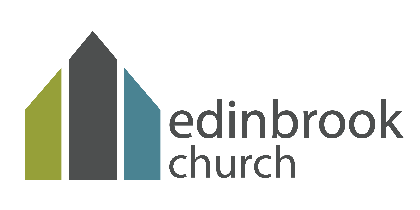 Job DescriptionPOSITION PURPOSEThe Director of Operations will be responsible for fulfilling Edinbrook’s mission by overseeing the overall operations of Edinbrook Church. This includes four primary categories: finances, facilities, security, and IT services and tech. This person will oversee the hiring, management, and development of custodial and facilities staff; including one-on-one development, team development, and ongoing observation of staff performance. Through this position, the Director of Operations will help Edinbrook live out the current vision and strategic direction of Edinbrook Church.POSITION ROLES & RESPONSIBILITIESEnsure healthy and effective operations of the church through leadership and oversight of the following areas:FinancesProvides strategic guidance to the Edinbrook Executive Team and Board on finance initiatives and directionProvides monthly, quarterly, and annual financial reporting and analysis for the Executive Team and BoardCoordinates, develops and monitors the annual budget including consulting with the Finance TeamAdministers financial controls and establishes and monitors financial standards and proceduresWorks with Finance Team (monthly meetings) and coordinates vendors used in the finance and giving areasDevelops and maintains insurance, legal, financing, and banking relationships and programsProvides leadership and support for giving initiativesCoordinates the annual report and Annual Celebration presentationParticipates in the annual audit process when necessaryProvides guidance and approval for all contractual agreementsProactively looks for opportunities to improve finance programs, practices, and procedures and keep Executive Team and Board informed of new developments. Recommends new initiatives and/or changes to existing policies, programs and practicesMeets weekly with the bookkeeper to review and approve expendituresOther duties as assignedFacilities & SecurityOversee staff such as custodial team, facilities manager, and coffee shop managerEnsure items and structures are in good standing and oversee needed repairsOversight and continued training of security teamOversight and continued upgrading of security systemsEnsures safety and security for the campusAdvocates for maintaining Edinbrook standards for campus environmentCommunicates to grounds vendors and landscape team any maintenance needsArranges professional services for building and systems maintenance with service providersVets, trains, schedules and equips volunteer security team members as neededRecruits, trains, and coordinates volunteer support for facilities related functionsOther projects as assignedIT and Tech SupportSupervises user services, technology systems, production systems, and information systems and teamsEnsure proper functioning of equipment and network infrastructureEnsure optimization and long-term maintenance of technology environmentsIdentifies and recommends new technology solutionsPerforms strategic and annual planning for technology investmentsDevelops security prevention and disaster recovery strategiesOversees all technology budgeting, purchasing, and invoice approvalsDevelops and manages outsourced and vendor strategy and maximizes partnerships to increase stability and reduce costsWork with a volunteer IT team or outsource work as needed to maintain productivity for staff in the work placeOther duties as assignedQUALIFICATIONS, SKILLS & ABILITIESHas a personal relationship with Jesus Christ Experience in business, public administration, finance, or related field preferredExperience in facilities management and maintenance a bonusComprehension of business processes, strategies and risksExperience partnering and collaborating with leaders, managers, and teamsHas the ability to manage numerous tasks and details effectivelyExcellent communication skills; interpersonal, written, and verbalSelf-starter, independent worker.Organized, able to think and plan ahead – proactive.Experience or understanding of Edinbrook Church culture or similar ministry environment is preferredEDUCATION & EXPERIENCEBachelor’s degree or equivalent combination of education and experience required. Proficient with Microsoft Office (Word, Power Point, Excel), Quick Books and has the ability to be trained on other church software.REPORTING RELATIONSHIPSImmediate Supervisor:  Lead PastorTitleDirector of OperationsReports toLead PastorPosition TypeFull Time (40 hours per week)Salary60k (Exempt)